Nabídka – HERNÍ PRVKYZadavatel:Sportovní zařízení města PříbramMgr. Jan SlabaŘeditelTel: 601 126 956 / E: Slaba@pb.czNabídku vypracoval:ONYX wood spol. s r.o.Žernovická 257, 383 01 PrachaticeIČ: 25178644/ DIČ: CZ25178644TEL.: +420 388 311 401e-mail: info@onyx-wood.com/ www.onyx-wood.comIng. Jan Bican, jednatelČSOB a.s. Prachatice, č. ú. 243836216/0300Kontaktní osoba:Petra Janoušková, nabídkový servisTel.: 777 723 882/ e-mail: pjanouskova@onyx-wood.comFrantišek Bican, obchodní manažerTel.: +420 777 294 930/ e-mail: fbican@onyx-wood.comVypracováno dne 20.3.202412345) Návrh řešení) Kalkulace) Záruční a pozáruční servis) Představení společnosti) Filozofie nabídkyNávrh řešení:Připravili jsme pro Vás nabídku herních prvků dle Vašich požadavků. Jsme připraveni vypracovat i další varianty k Vašíspokojenosti.1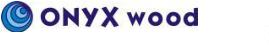 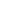 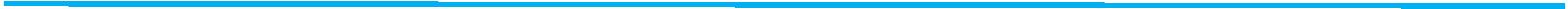 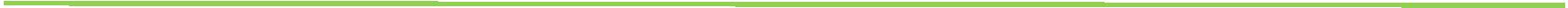 AKČNÍCENAInformace o produktuTechnické informaceNázev produktu:Číslo produktu:Věková skupina:Počet uživatelů:Certifikováno dle:STORK´S NEST137401M3+Šířka:2490 mm1980 mm2490 mm28,9 m2Výška:Délka:10Dopadová zóna:Maximální výška pádu:Min. prostor / délka:Min. prostor / šířka:ČSN EN 1176-11970 mm6070 mm6100 mmPopis produktuUniverzální lezecký rám s mnoha různými lezeckými možnostmi, kruhy, visutou hrazdou a hrazdou pro zavěšení nebotočení. Lezení rozvíjí motorické dovednosti a také pomáhá naučit se riskovat.2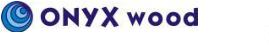 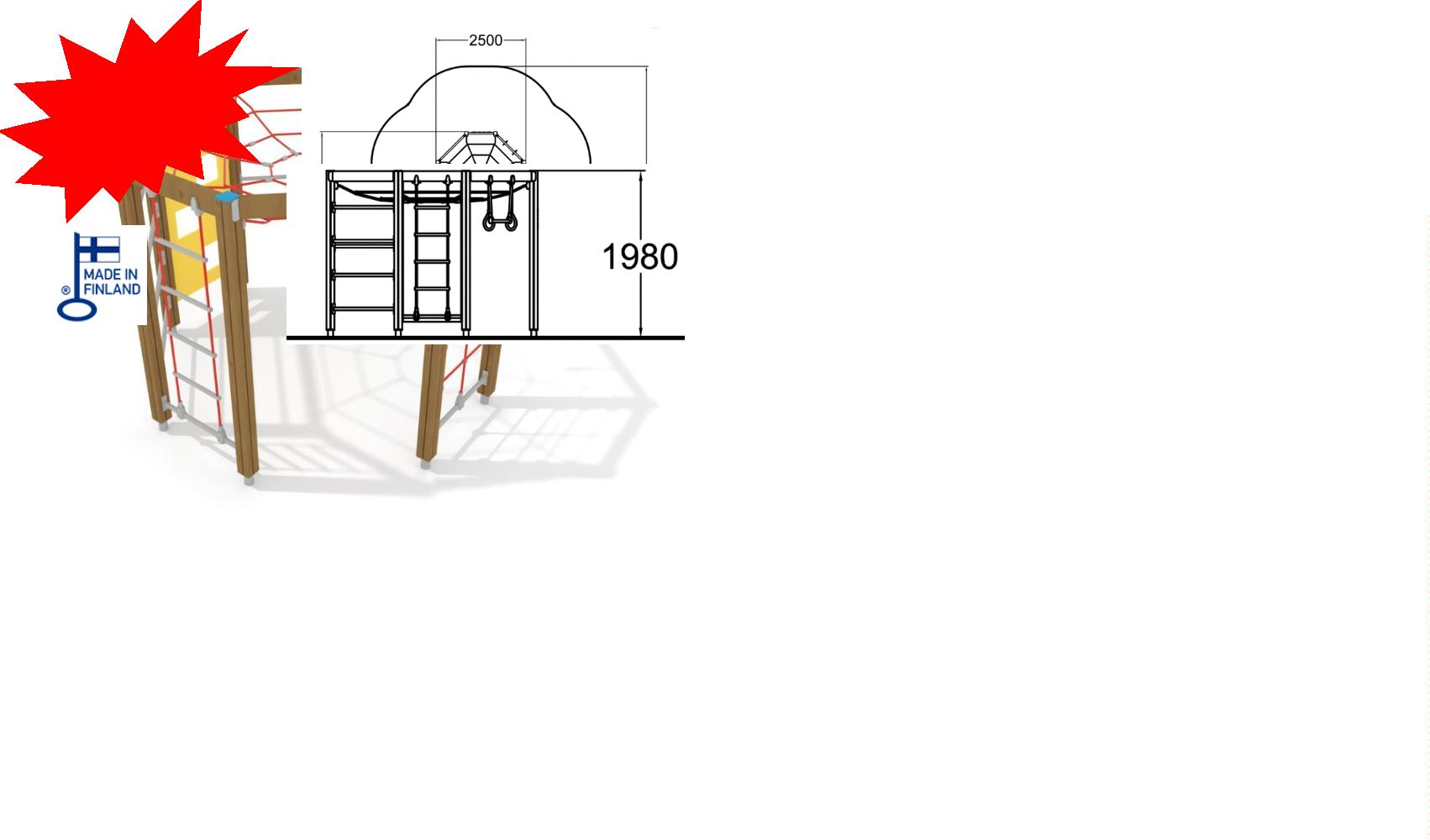 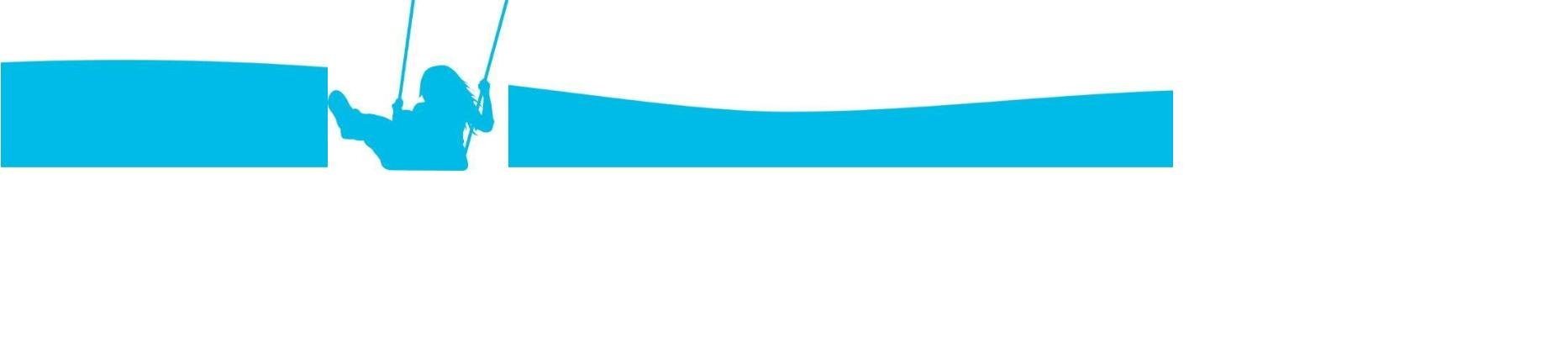 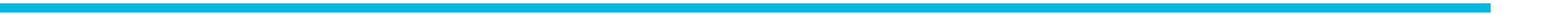 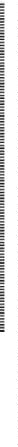 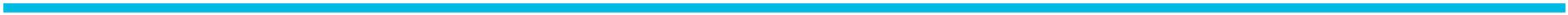 AKČNÍCENAInformace o produktuTechnické informaceNázev produktu:Číslo produktu:SWING FRAME137415MŠířka:1750 mm2700 mm3910 mm25,5 m2Výška:Věková skupina:4+Délka:Klasifikace – funkční věk:Certifikováno dle:(1)-4 – 12(-18+)ČSN EN 1176-1,2Dopadová zóna:Maximální výška pádu:Min. prostor / délka:Min. prostor / šířka:1400 mm8100 mm3150 mmPopis produktu:Houpačkový rám pro dvě houpačky, odpovídající FINNO produktům. Výška rámu je 2700 mm. Rám je z ocelového nosníkuv šedé barvě a impregnovaného dřeva. Řetězy všech našich houpaček jsou vyrobeny z nerezové oceli (průměr 6 mm),která zaručuje nejlepší ochranu před korozí. Ložiska jsou odlita z nerezové oceli, nehlučná a vysoce odolná protimechanickému namáhání. Nevyžadují speciální údržbu, ale dají se snadno oddělit pro případné sezónní skladování.Ukotvení bez betonování, lze ukotvit pomocí základových desek.3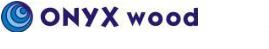 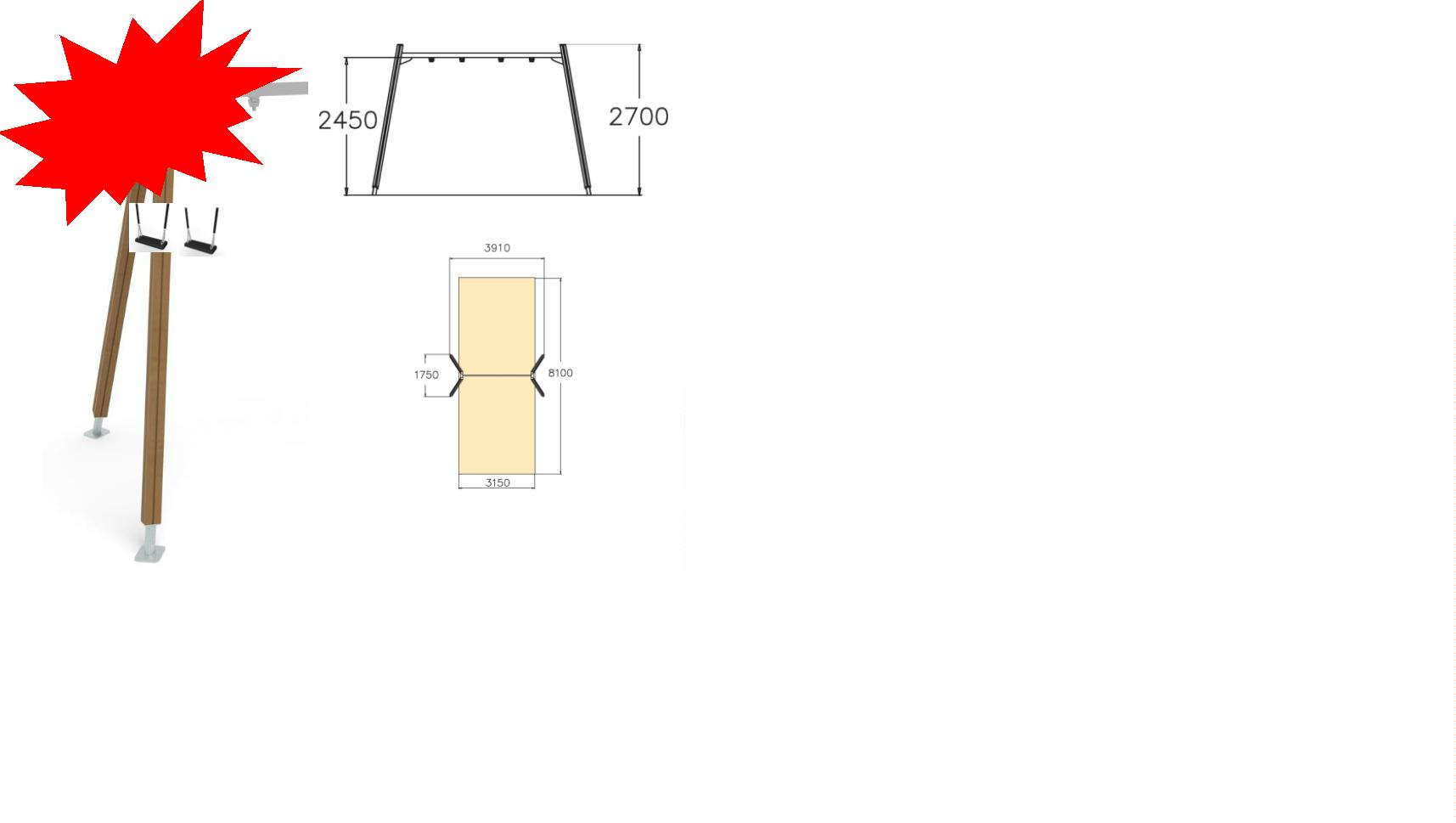 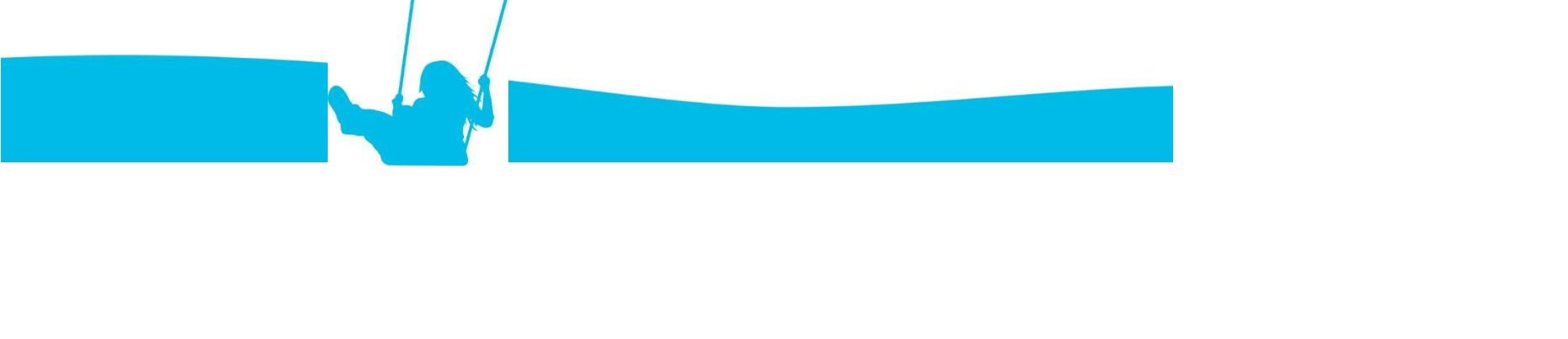 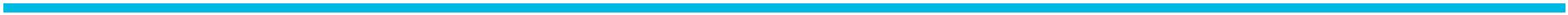 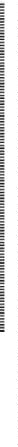 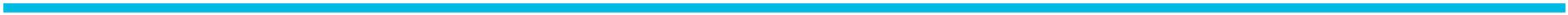 AKČNÍCENAInformace o produktuTechnické informaceNázev produktu:Číslo produktu:LONG TUBE TUNNELŠířka:2420 mm1250 mm2060 mm19 m2104625MVýška:Věková skupina:1+1-4Délka:Klasifikace – funkční věk:Certifikováno dle:Dopadová zóna:Maximální výška pádu:Min. prostor / délka:Min. prostor / šířka:ČSN EN 1176-1980 mm5100 mm5010 mmPopis produktu:Tento tunel je dlouhý 2060 mm. Skládá se z vysoce kvalitního plastového tunelu s průhlednými díly pro přehled dětív tunelu. Rukojeti pomáhají dostat se do tunelu, takže je výlez snadný pro všechny.4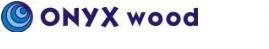 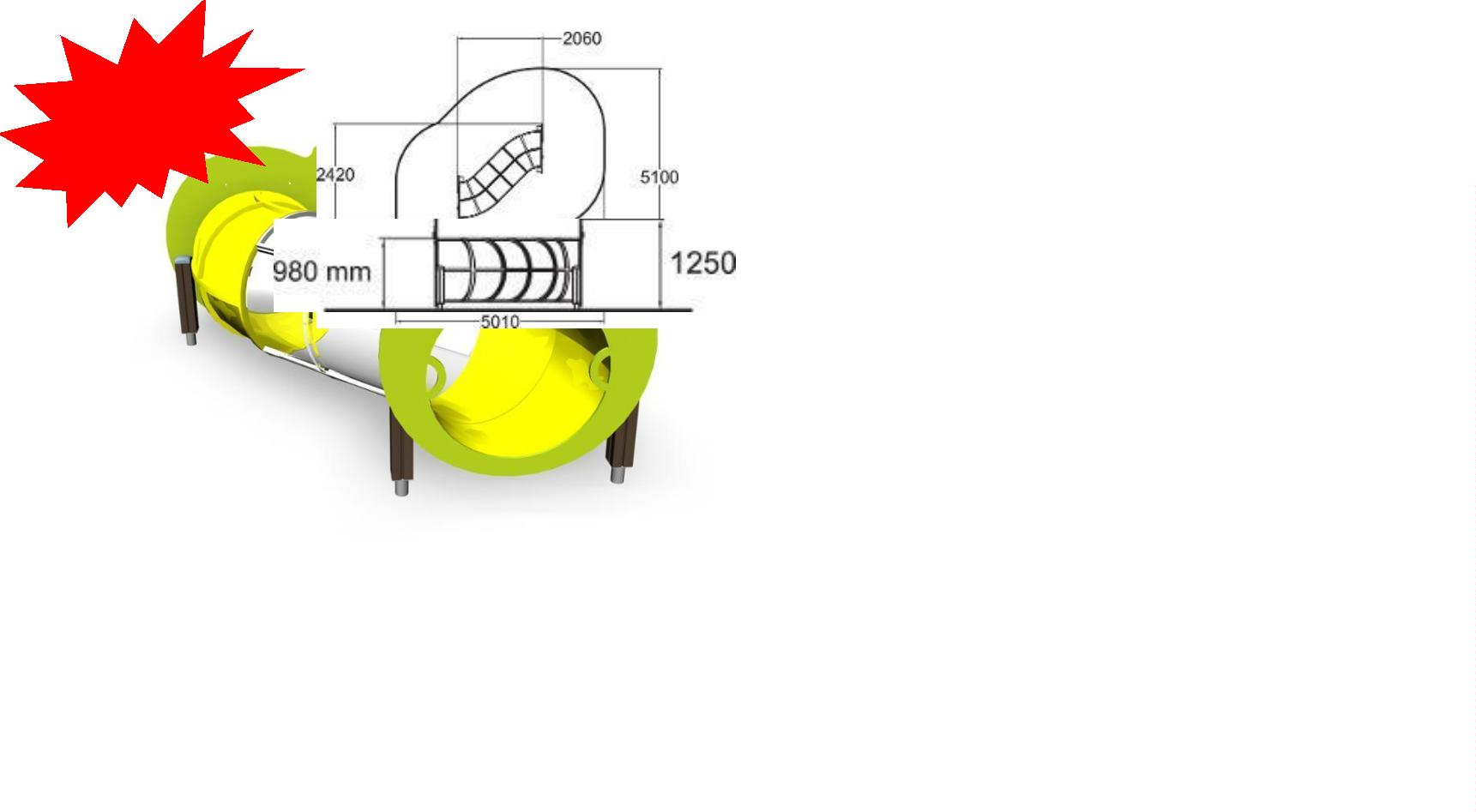 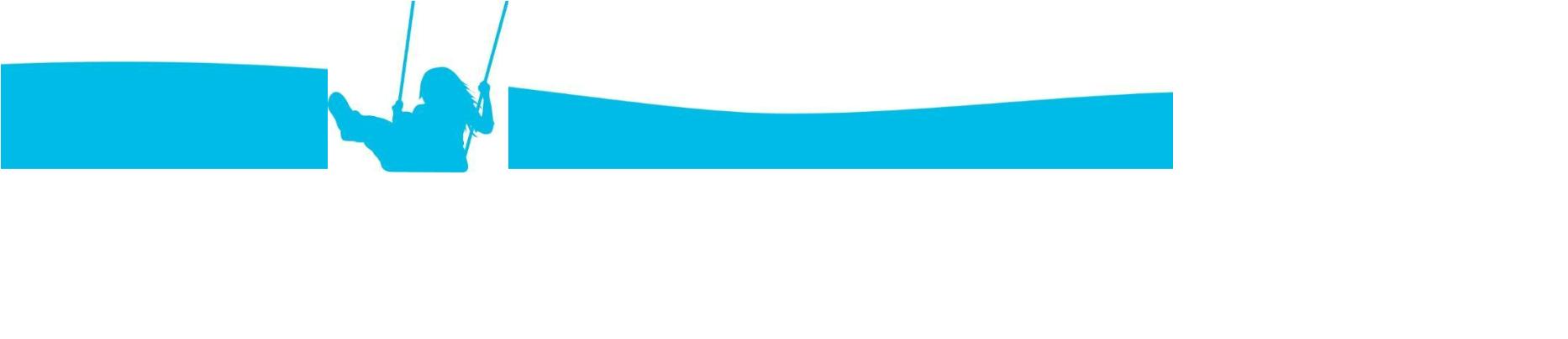 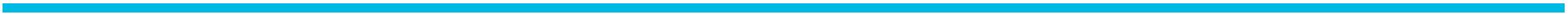 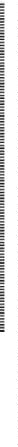 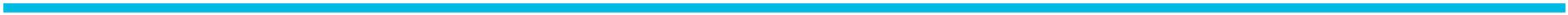 AKČNÍCENAInformace o produktuTechnické informaceNázev produktu:Číslo produktu:GRASSHOPPER137303M2+Šířka:330 mm725 mm1870 mm8,3 m2Výška:Věková skupina:Délka:Klasifikace – funkční věk:Certifikováno dle:3 – 7Dopadová zóna:Maximální výška pádu:Min. prostor / délka:Min. prostor / šířka:ČSN EN 1176-1,6590 mm4270 mm2140 mmPopis produktu:Houpadlo pro menší děti. Výška sedáku je 570 mm. Trénuje a testuje dětskou rovnováhu. Kloub se nehýbe do stran aposkytuje bezpečné houpavé pohyby. Má vysokou vandalu odolnost.5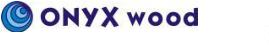 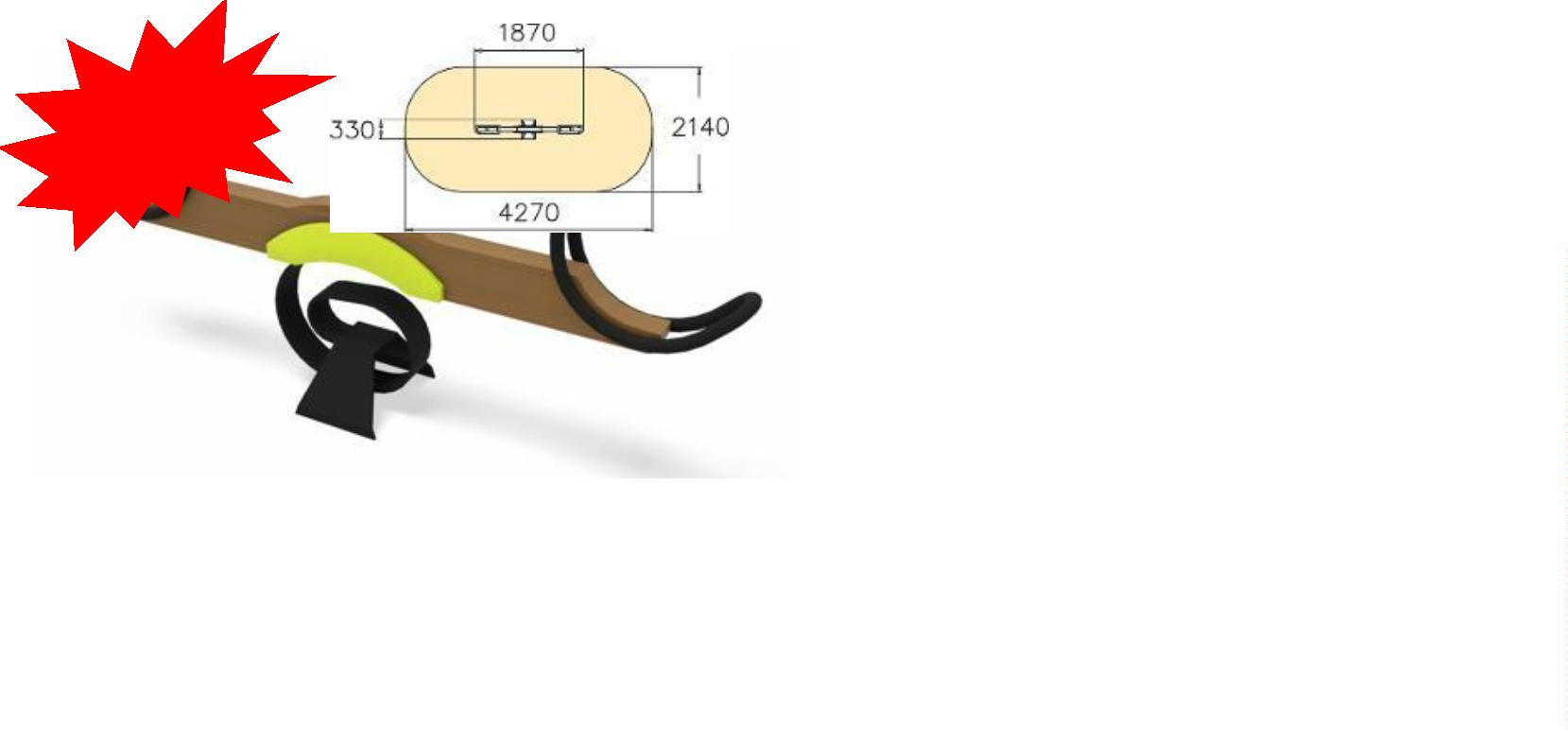 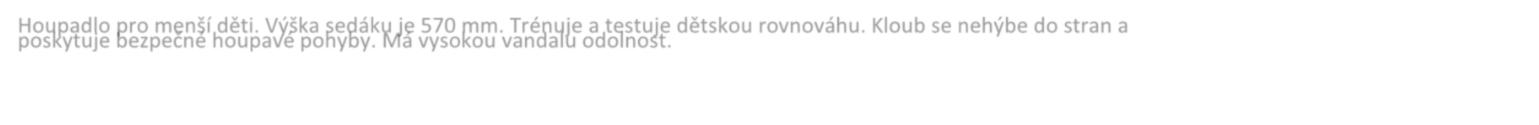 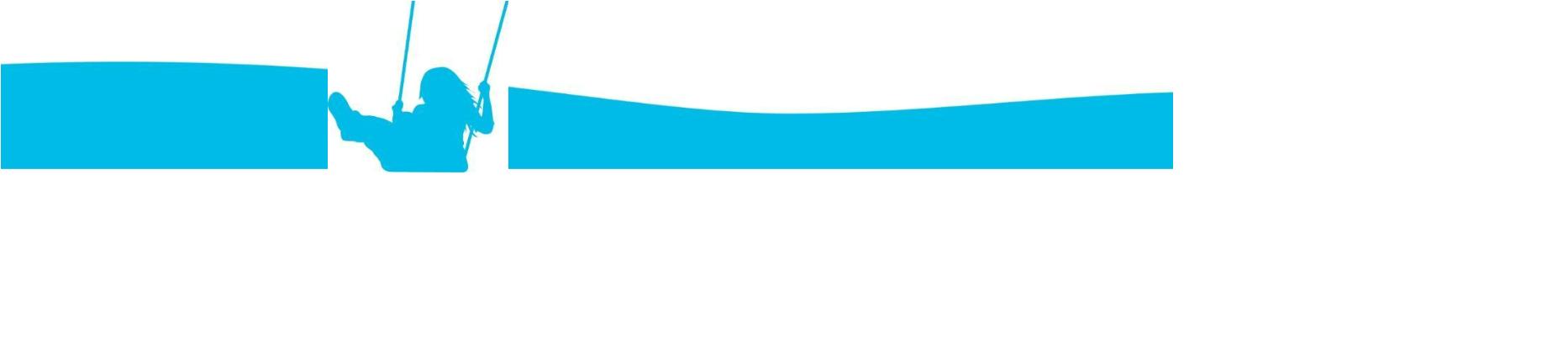 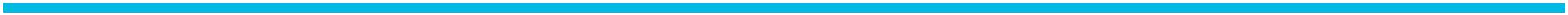 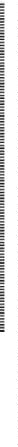 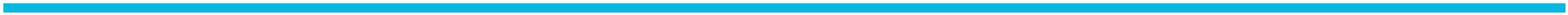 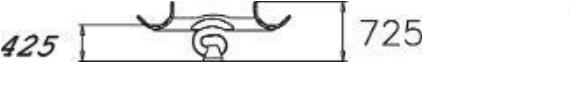 AKČNÍCENAInformace o produktuTechnické informaceNázev produktu:DOGŠířka:590 mm800 mm720 mm6,3 m2Zařazení produktu:Číslo produktu:FINNOVýška:010502Délka:Věková skupina:2+Dopadová zóna:Maximální výška pádu:Min. prostor / délka:Min. prostor / šířka:Klasifikace – funkční věk:Certifikováno dle:3 – 6ČSN EN: 1176-1,61600 mm3120 mm2280 mmMaximální počet uživatelů:Popis produktu:Houpadlo na listovém peru, které nabízí rychlé houpání v jednom kontrolovatelném předo-zadním směru. Po jakékoli námaze sevrací do původní polohy. Nehrozí zranění ruky sevřením vinutou pružinou, vysoká nosnost, ani dospělý těžký člověk houpadlonezvratně neohne ani nezlomí. Tělo houpadel je z vysokotlakého laminátu, maximálně vandalům odolného6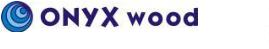 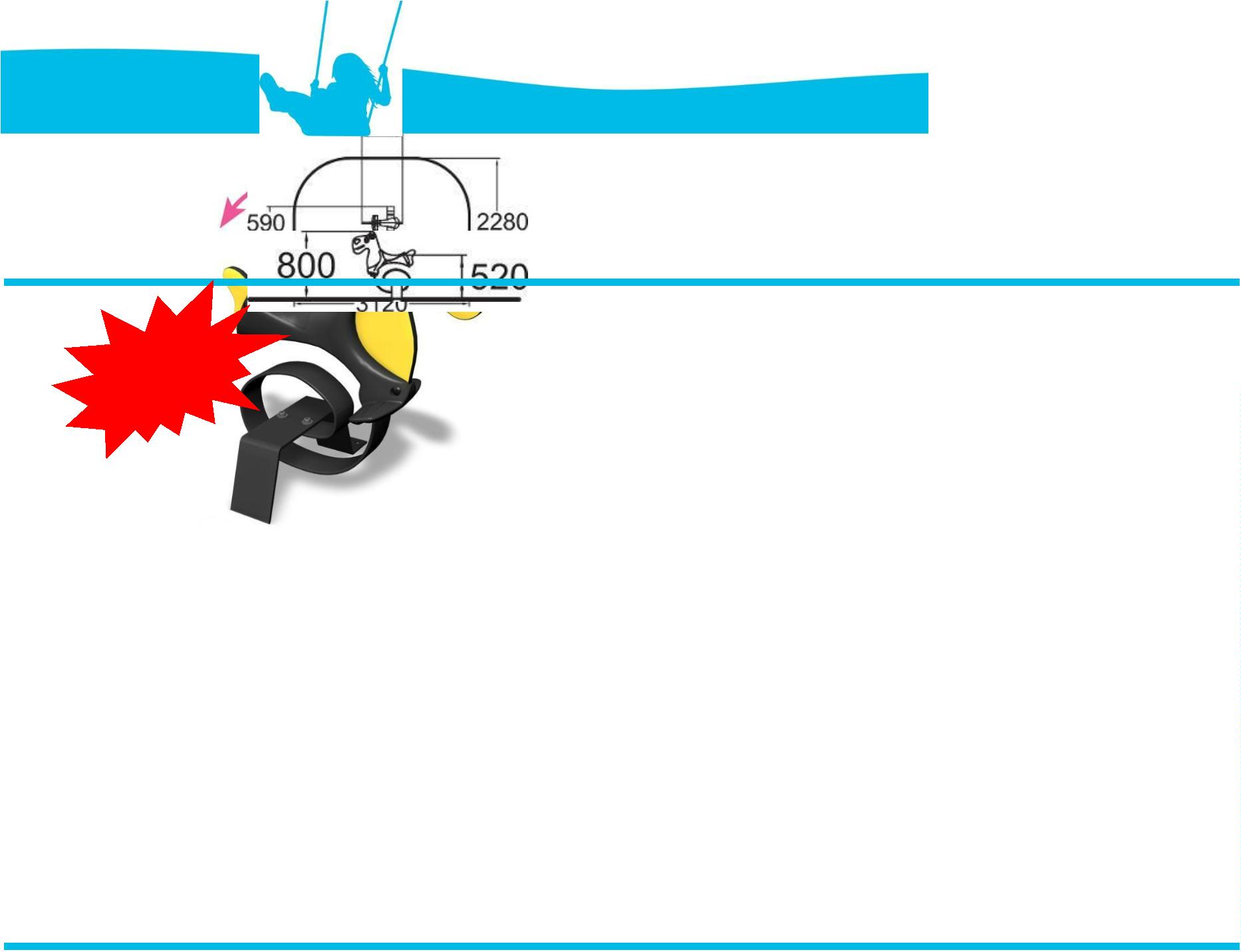 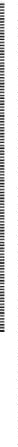 Kalkulace:SpecifikaceKatalogové čísloPočet Jedn.Jedn. cenaCelkem KčHerní prvkySTORK NESTSWING FRAME FOR 2 HIGHLONG TUBE TUNNELGRASSHOPPERDOG137401M137415M104625M137303M01050211111cel.cel.cel.cel.cel.101 70034 80060 90028 40015 500101 70034 80060 90028 40015 500CELKEM - prvky bez DPHDPH 21 %CELKEM - prvky včetně DPH241 30050 673291 973Montáž a dopadová plochavýkop pro patky prvků a dopadové plochy + zhutnění po instalacibeton do základu včetně zabetonovánídopadová plocha - pryžová štěpka SOFTNYX 175dopadová plocha - pryžová štěpka SOFTNYX 222montáž a doprava / PříbramCELKEM - montáž bez DPHDPH 21 %7,80,336,528,91m3m3m2m2cel.2 3405 6001 9902 79033 52518 2521 68072 63580 63133 525206 72343 412250 135CELKEM - montáž s DPHRekapitulaceCELKEM bez DPHDPH 21%448 02394 085CELKEM s DPH542 108 KčObjednatel zajistí přístup na staveniště. Firma ONYX wood nenese odpovědnost za případné vícepráce při špatném přístupu na DH.Dopadové plochy herních prvků budou zhotoveny firmou ONYX wood v souladu s platnou normou ČSN EN 1177.Platnost nabídky je 1 měsíc od data vystavení.Dopadová plocha je počítána:••u herních prvků s výškou pádu větší než 1 metr – dle dopadové zónyu herních prvků s výškou pádu do 1 metru – proti vyšlapání trávníku7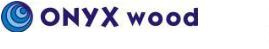 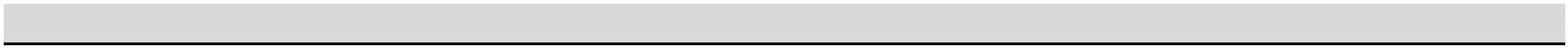 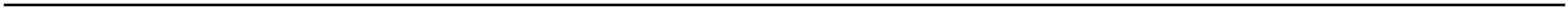 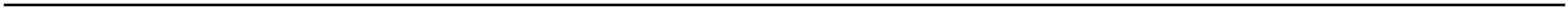 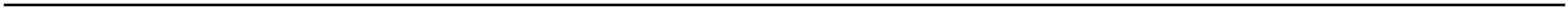 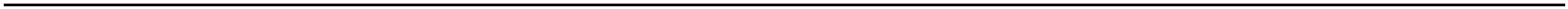 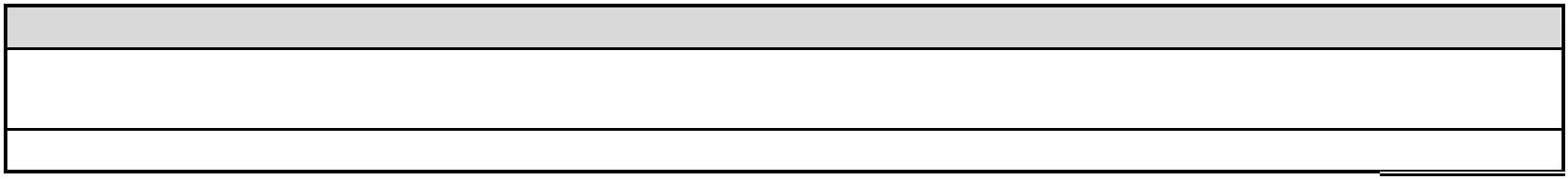 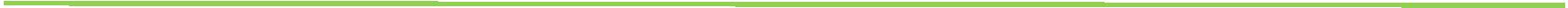 8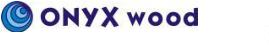 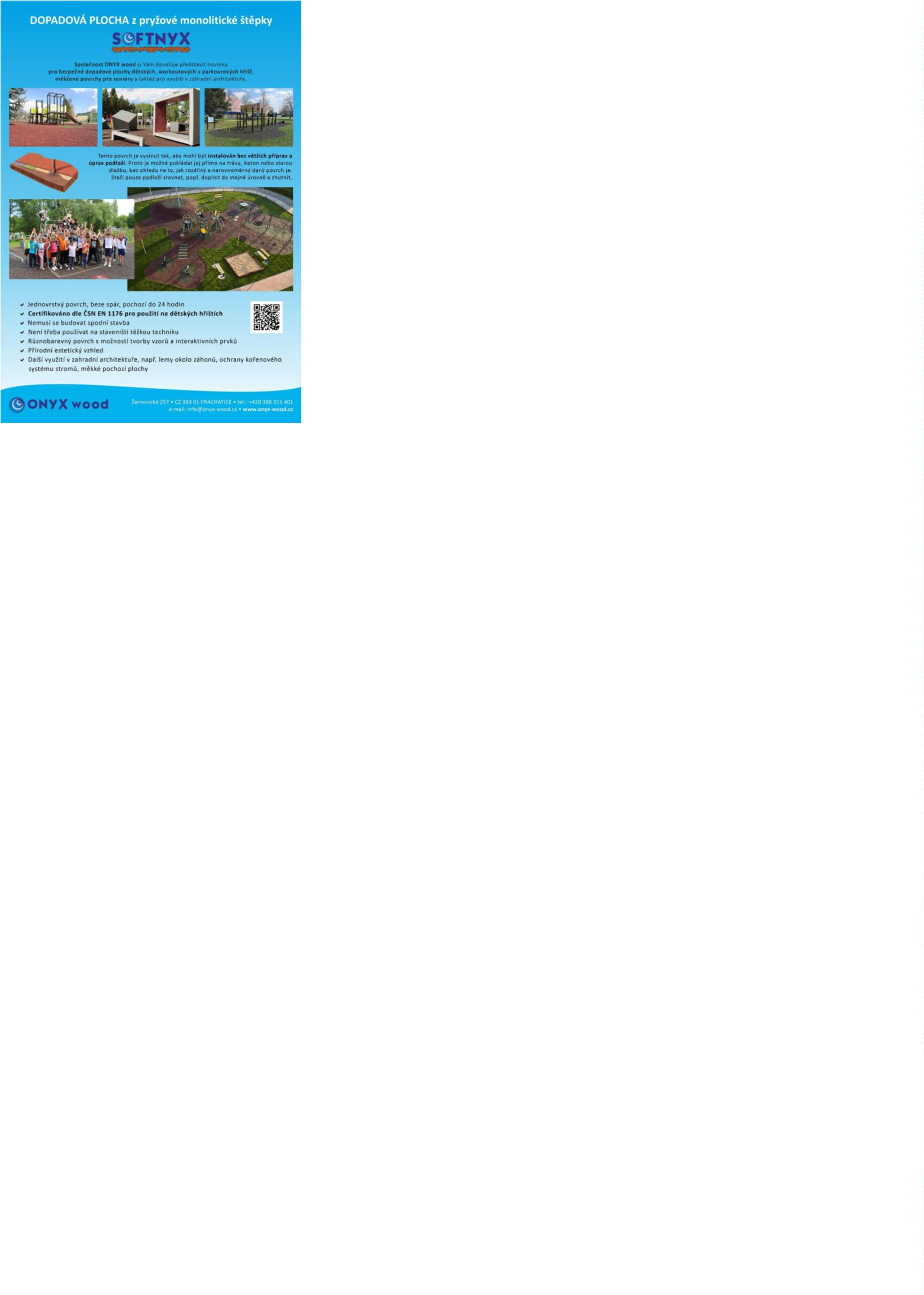 9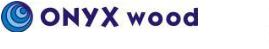 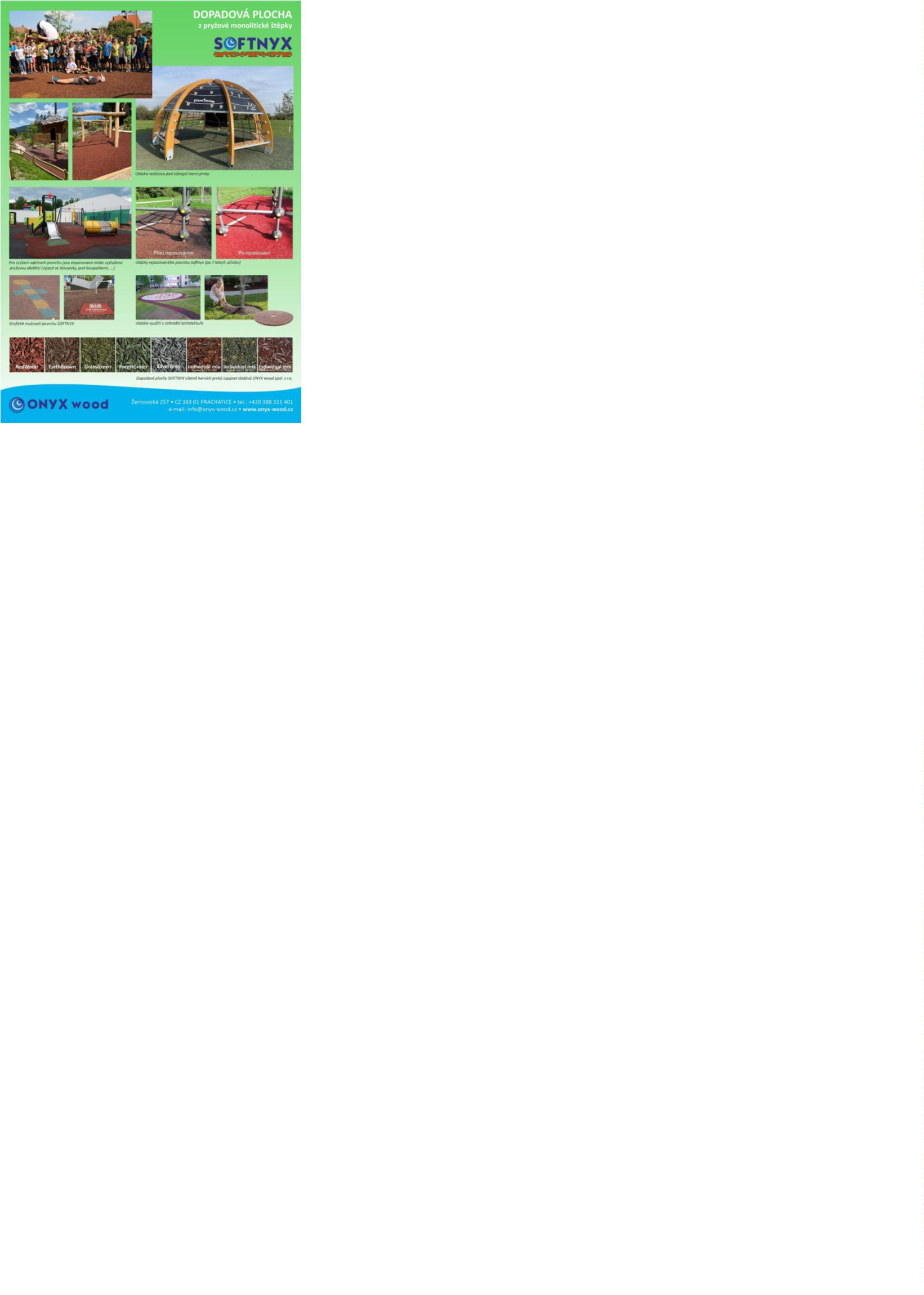 Záruční a pozáruční servis:1. S ohledem na vysokou kvalitu a funkčnost našich herních prvků nepředpokládáme nutnost prováděníservisních zásahů, zejména nátěrů částí v době následných 10-ti let. Běžné čistění lze provádětsuchým i mokrým procesem.2. V naší mateřské firmě jsou k dispozici veškeré náhradní díly a rozhodně nedoporučujeme provádětopravy na bázi kutilské, protože pak nemusí herní prvky odpovídat závazné normě, popřípadě mohouztrácet na své funkčnosti a bezpečnosti. V záruční době je výměna za poškozený prvek zdarma(nevztahuje se na vandalismus).3. Záruka na herní nebo fitness prvky je 60 měsíců. Na 90% prvku je záruka 10 let, na vybrané části pak15 (hliníkové součásti, plastické komponenty z vyztuženého plexiskla) i 20 let (ocelové části, částivyrobené z HPL)Představení společnosti:Společnost ONYX Wood spol. s r.o. je exkluzivním zástupcem finské firmy LAPPSET pro ČR a Slovensko. Tatospolečnost patří mezi 3 největší evropské dodavatele vybavení dětských hřišť.Nabízíme dodávky kompletního vybavení dětských hřišť včetně projektu, dodávky, ostatního mobiliáře, oplocení anásledné údržby a servisu. Dále jsme schopni připravit studie, koncepce správy a rozmístění dětských hřišť v určitéaglomeraci.Veškeré námi dodávané výrobky a vybavení hřišť jsou v souladu se závaznou normou ČSN EN 1176, -77 a na veškerévýrobky máme TÜV certifikáty.Máme také vlastní reference v oblasti dodávek a vybavování vnitřních dětských koutků (playlandů) a venkovníchhřišť. Mezi naše zákazníky náleží McDonald´s CZ a SR, Hypernova, Alltoys, Globus, Olympia, TimeOut a další. Pro tytozákazníky zajišťujeme i servis a inspekce zařízení. Všechna námi dodávaná vnitřní zařízení odpovídají normě ČSN EN1176, -77 a mají také TÜV certifikáty.Výhody našeho řešení:Všechna námi dodávaná zařízení splňují beze zbytku platnou normu ČSN EN 1176, -77. Tato norma se vztahuje i nainstalaci zařízení a toto zajišťuje námi dodávaná projektová dokumentace, návod k instalaci a pouze vyškolenémontážní skupiny. Námi dodávané herní zařízení mají TÜV certifikáty, všechny použité materiály jsou zdraví neškodlivéa maximálně bezpečné.Většina částí hracích zařízení, jako je dřevo, ocel…, je vyrobena z recyklovatelných materiálů, a tudíž případnálikvidace je bez další zátěže na životní prostředíNainstalováním a předáním hřiště pro nás nikdy nekončí starost o něj. Samozřejmostí je rychlý záruční servis,přestože reklamace dosahují okolo 2% z celkového objemu zakázek. Našim zákazníkům také nabízíme několik variantservisních smluv, ve kterých je uvedeno jakým způsobem budeme provádět údržbu hřiště, jeho pravidelné prohlídky aperiodické inspekční posudky technického stavu a odpovědnosti vůči normě ČSN EN 1176, -77.10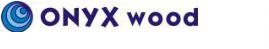 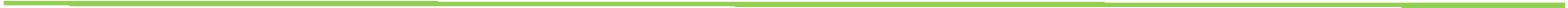 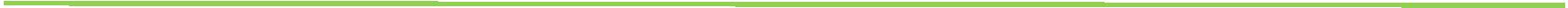 Filozofie nabídky:Použité materiály:✓DLOUHÁ ŽIVOTNOST:Tohoto lze dosáhnout, protože veškeré dřevěné části jsou vyrobené z laponské borovice, která se vzhledem ktamním drsným podmínkám vyznačuje pomalým ročním přírůstkem dřevní hmoty a tudíž je daleko houževnatější neždřeva rostoucí ve střední Evropě. Dalším krokem při výrobě je kvalitní tlaková impregnace zdraví a příroděneškodlivými přípravky a nanesení kvalitních nátěrů na automatizovaných stříkacích linkách.Spoje mezi jednotlivými částmi zařízení jsou provedeny prvotřídně a veškeré otvory jsou po spojení následnězaslepené, aby do těchto otvorů nezatékala voda. Je také kladen velký důraz na kvalitu spojů ocel-dřevo, u kterýchvzniká problém hlavně díky měnícím se teplotám v průběhu roku.Ostatní součásti jako třeba kovové, které jsou ve styku se zemí, jsou žárově zinkované, ostatní kovové dílyjsou práškově lakovány. Pro skluzavky jsou používány díly s nerezovým plechem a boky s vysokotlakými lamináty.Všechna lana jsou opatřena nerezovými vlákny, která jsou do tohoto lana vpletena a spoje sítí jsou provedenyplastovými napevno uchycenými prolisy.Na hřiště a herní prvky poskytujeme záruku 60 měsíců. Na vybrané komponenty herních prvků se poskytujezáruka 10let (dřevěné části impregnované, povrchová úprava Lappcoat na ocelově žárově zinkovaných částech,povrchová úprava hliníkových částí) 15let (hliníkové součásti, plastické komponenty z vyztuženého plexiskla, resp. 20let (ocelové části, části vyrobené z HPL)✓ODOLNOST PROTI POVĚTRNOSTNÍM VLIVŮM:Naše hřiště jsou montována od Polárního kruhu až po tropické oblasti a díky kvalitě použitých materiálů a kvalitníkonstrukci vykazují extrémně dlouho životnost při minimálních změnách✓ODPOVĚDNOST VŮČI ZÁVAZNÉ NORMĚ ČSN EN 1176, - 77:Všechna námi dodávaná zařízení splňují beze zbytku platnou normu ČSN EN 1176, -77. Tato norma sevztahuje i na instalaci zařízení a toto zajišťuje námi dodávaná projektová dokumentace, návod k instalaci a pouzevyškolené montážní skupiny. Námi dodávané herní zařízení mají TÜV certifikáty, všechny použité materiály jsouzdraví neškodlivé a maximálně bezpečné. Naše řešení je navržené včetně ostatních prvků hřiště, jako např. dopadovézóny, plot, lavičky, odpadkové koše, zeleň a další, které jsou samozřejmě také v souladu s výše uvedenou normou.✓ŽIVOTNOST:Naše zkušenosti a reference jsou šestileté a dodaná hřiště jsou ve výborné kondici. Zkušenosti našich zahraničníchpartnerů jsou daleko delší a není ojedinělé ani hřiště stáří 15 let. Daleko rychleji herní prvky zastarávají morálně kvůlirostoucím nárokům dětí✓ŠETRNOST VŮČI ŽIVOTNÍMU PROSTŘEDÍ:Většina částí hracích zařízení, jako je dřevo, ocel…, je vyrobena z recyklovatelných materiálů a tudíž případnálikvidace je bez další zátěže na životní prostředí✓NÁSLEDNÉ SLUŽBY, ÚDRŽBA A SERVIS HRACÍCH ZAŘÍZENÍ:Nainstalováním a předáním hřiště pro nás nikdy nekončí starost o něj. Samozřejmostí je rychlý záruční servis,přestože reklamace dosahují okolo 2% z celkového objemu zakázek. Našim zákazníkům také nabízíme několik variantservisních smluv, ve kterých je uvedeno jakým způsobem budeme provádět údržbu hřiště, jeho pravidelné prohlídkya periodické inspekční posudky technického stavu a odpovědnosti vůči normě ČSN EN 1176, -77.11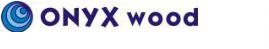 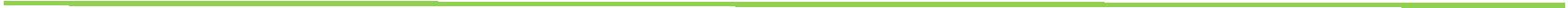 